淮安市教育局文件淮教体艺〔2017〕8号关于印发《淮安市中等学校招生体育考试实施方案》的通知各县（区）教育局，开发区、工业园区、生态文旅区、苏淮高新区社会事业局，市直有关学校：为了进一步贯彻落实党的十八届三中全会提出的“强化体育课和课外锻炼，促进青少年身心健康、体魄强健”要求，落实国家规定的初中毕业生升学体育考试制度，引导学校全面推进素质教育，推动学生德、智、体全面发展，促进学生积极参加体育锻炼，达到《义务教育体育与健康课程标准（2011年版）》和《国家学生体质健康标准（2014年修订）》的基本要求，现制定《淮安市中考体育考试实施方案》。现将《方案》印发给你们，希各地各学校遵照执行。                         二〇一七年九月五日附件一：淮安市中等学校招生体育考试实施方案一、考试对象全市所有报名参加当年中等学校招生考试的初中毕业生（含应届、往届）。二、考试分值、项目及形式1．考试分值2017年秋季入学的初一新生中考体育考试以总分50分计入初中毕业升学考试总分。实行两次体育考试，分别为初二10分、初三40分。初二设一个必考项目，分值10分；初三设三个项目，每个单项分值分别为10、15、15（第一类项目10分，其他两类项目分别为15分）。初二考试单项成绩在3分以下的计3分，初三考试单项成绩在5分以下的计5分。无故缺考者成绩计0分。过渡期内的2018、2019届初三毕业生体育考试方法如下：2018届：初三现场考试成绩37（7+15+15）分，再加上已经获得的过程性考试分数（满分3分）为当年的体育考试最终得分，总分为40分。2019届：中考体育考试以50分计入总分。学生原有的“过程性考试”从2017年秋季起不再组织，已经取得的过程性考试成绩继续有效。实行两次体育考试，分别为初二10分、初三39（9+15+15）分。初二、初三现场考试成绩相加，再加上已经获得的初一过程性考试分数（满分1分）为当年的体育考试最终得分，总分为50分。2019届毕业生的初二考试在2018年与初三学生同期组织。从2019年起，往届生、外市初三转入学生成绩计算方法：现场考试成绩40分折算成50分（即三项考试总分÷40×50），为当年的体育考试最终得分。2．考试项目2018年起，中考体育考试初二考试项目为800米跑（女）/1000米跑（男）。初三考试共设三大类、九个项目，其中，第一类一个项目为必考项目，第二类、第三类各有四个备考项目，将通过抽签确定四个项目（每类两项）为当年中考体育考试项目，再由学生在当年中考体育考试四个项目中自主选择两项（每类一项）参加考试。抽签时间为每年12月20日，届时将邀请人大代表、政协委员、新闻媒体、家长和学生代表等相关人员共同参加抽签仪式，并将由公证处对抽签全过程进行公证。初三考试具体项目分类是：第一类：必考项目：800米跑（女）／1000米跑（男）；第二类：一分钟跳绳、篮球运球、足球运球、排球（软排）垫球（公开抽签确定两项后，由学生自选其中一项）；第三类：50米跑、掷实心球、立定跳远、仰卧起坐（女）／引体向上（男）（公开抽签确定两项后，由学生自选其中一项）。具体考试方法、规则和评分标准（见附件）。3．考试形式：初二、初三年级均实行现场考试。全市统一测试器材、统一评分标准、统一监考人员、统一考试系统（报名编排、成绩录入、自动评分、统计分析、成绩公告等自动化系统），实施全程电子化考试，并对考试全程监控，做到考生的考试情况、监考的判罚情况均可全程追溯。中考体育考试以县（区）为单位组织实施，市直学校由中考报名所在县（区）组织实施。三、考试时间、地点全市中考体育考试时间为每年的四月上旬开始，同一县（区）的初二、初三学生同一时段开考。县（区）开考的时间顺序抽签决定。各县（区）确定一个标准化考场（“标准”另文下发），并由县（区）教育局上报市教育局核准。原则上不得在有初三毕业生的学校设考场。四、考试组织办法1．全市中考体育电子化考试由市教育局通过政府采购形式确定考试服务商，并由其全程组织考试。2．市教育局成立以主要领导为组长、分管领导为副组长，纪检、督导、监察、体卫艺、中教、办公室、考试院等部门为成员的中考体育考试工作领导小组，市教育局体卫艺处具体负责全市中考体育考试的协调、指导和现场的督导检查等工作。3．各县（区）教育局也要成立相应的组织机构，具体负责领导、督查和组织实施（如报名、检录、安保、保电、医疗救助等场外考务及考试场地器材安装配合等）相关工作。五、伤病残学生的考试办法1．重度（一级）残疾、中度（二级）残疾学生，体育成绩按考试项目得分的100%计算。2．因伤病残不能参加体育考试的学生，可以申请全部项目免考或部分项目免考。免考全部项目者体育成绩按考试总分的60%计算，免考部分项目者体育成绩为免考项目的得分（60%）加参考项目的实际得分之和。3．因临时伤病等特殊原因不能参加考试的学生，可以申请缓考。缓考手续必须在开考前办理，进入考场后视为正常考试，不得申请缓考（考试中途发生的意外情况除外）。缓考安排在所在县区统一考试结束后第二周进行，参加缓考者在规定时间内到指定考点参加考试。凡在规定缓考日期内仍不能参加考试的，经教育主管部门审核确认后，按照免考计算成绩。无故缺考者以0分计算。4．各（县）区申请免考的手续由县（区）教育局统计审核后，在每年3月10日前上报市教育局（市直学校同）。缓考的手续在开考前一周内统计上报市教育局。5．因伤病残申请免考、缓考的学生，必须提供《淮安市中等学校招生体育考试免（缓）考审批表》（学校盖章）、县级及以上医院诊断证明和病历等相关佐证材料原件或残疾人证明原件及复印件。市教育局将在开考前组织专家对免考材料进行审核，凡审核通过的要在考生所在学校公示一周。凡审核未通过的一律正常参加考试，无故缺考以0分计。免考材料将存入学生档案。6．凡已申请并得到批准全部项目免考或缓考的考生，不得进入考场参加考试，如若进入考场即视为放弃享受相关减免缓政策，并按正常考试计算成绩。六、考试组织工作要求1．各县（区）教育局要严格执行省、市教育行政部门有关中考体育考试规定，从严、从细地做好考试各项工作。2．各考场考试期间一律实行封闭管理，除当场考生和监考、巡视人员外，无有效证件及任何闲杂人员一律不得进入考场。各考点应在考前一小时清场。3．各县（区）要高度重视安全问题，增强安全防范意识，科学制定安全工作预案。确保考生交通安全和饮食安全。各考点应加强医疗救护工作，应配用常用急救药品和救护车辆，并配备经验丰富的医务人员。要采取有效措施杜绝体育考试过程中伤害事故的发生。4．每个考点使用统一的测试器材，考点学校要为电子化测试器材进场布置提供必要、有效的配合，并严格按照标准化考场设施配备标准（另文下发）配齐各种设施。县（区）教育局要提前对考点学校准备工作情况进行检查、验收。凡达不到标准化考场配置经整改仍达不到要求的，或考试过程中发生影响考试的事件造成恶劣影响的，将取消考点学校考场设置资格，并在三年内不得设置体育考试考场。5．充分体现“公开、公平、公正、精准”的原则，增强中考体育考试的透明度。现场考试成绩由电子考试设备终端计算机现场产生，考试成绩在第一时间通过电子大屏或成绩公告栏的形式公布，并由市教育局体卫艺处和市教育考试院保存。凡对成绩有疑义的要在考试结束当天通过学校向考点县（区）教育局提出书面申请，县（区）教育局及时审核并汇总上报市教育局，以便及时处理。6．考点设置举报箱，由市、县（区）教育局和监察人员负责查收举报信件。要安排足够的纪检、监察和督导人员对考试的各个环节实行严格监察。对弄虚作假、徇私舞弊的考生或监考工作人员按有关规定严肃查处。本方案自发布之日起施行。本方案解释权在市教育局。附件二：淮安市中等学校招生体育考试方法规则一、800米跑或1000米跑场地器材：400米田径场跑道，地面平坦。电动计时发令枪、终点电计时设备。方法规则：1.多人一组，采用站立式起跑，起跑后不分道，遵循右侧超越的田径规则。起跑口令为：上道——各就位——鸣枪。2.考生不得穿钉鞋，两次起跑犯规该项考试以最低分记入成绩。3.每人跑一次。以分•秒为单位记录考试成绩，不计小数。4.出现跑进中踏进第一道左侧跑道线以外、跑进中故意冲撞或阻挡他人的犯规行为，即取消考试资格，此项计0分。5. 受他人犯规、途中摔倒等影响（经仲裁组认定）的考生可申请一次性补考。二、一分钟跳绳场地器材：场地平整，地质不限，电子计时、计数设备、发令哨、跳绳若干。方法规则：1.多人一组同时进行，听信号开始跳绳，连续一分钟。2.动作规格为正摇双脚跳绳，以脚起跳，身体腾空后，跳绳自双脚下沿身体额状轴旋转一周计算为一次，记录规定时间内的有效次数。3. 每人跳一次。考试过程中因自身原因（鞋子服装不适、绳子脱手、绳子与身体部位缠绕及跳绳过长过短等）停止跳绳者，以已跳有效次数记入成绩，不得补考；如遇“绳断”等器械设备故障，可以在适当休息后进行一次性补考。4.考试过程中因跳绳绊脚等原因中断跳绳，除该次不计数外，在有效时间内可继续进行。三、篮球运球场地设置：场地长20米，宽7米。起点线后5米处开始设置标志杆，每排设置两根，各排标志杆底座中心点之间相距3米，共设五排；每排的两根标志杆底座中心点之间相距1米，距同侧边线3米。（如图所示）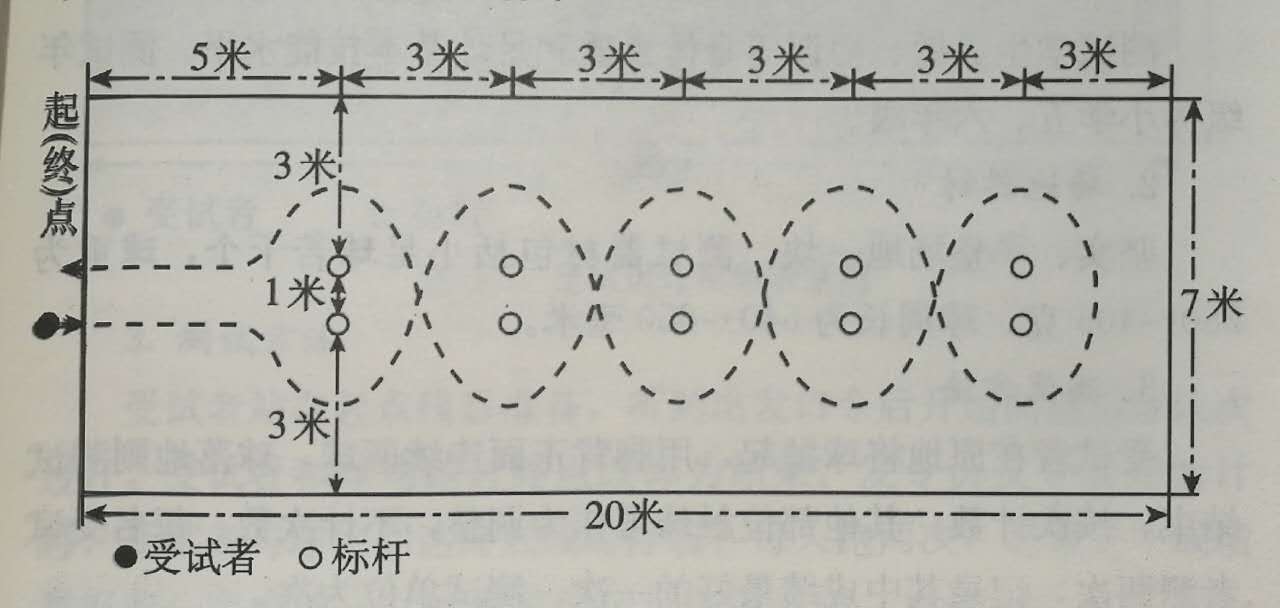 测试器材：电子计时设备、发令设备、标志杆（杆高不低于1.2米，底座大小适中、较为稳固，不易碰倒）、篮球（符合国家标准）方法规则：1.考生在起（终）点线后一米处持球站立，听到开始口令后运球前行，按图中箭头所示方向运球依次过杆。考生出发和返回经过起（终）点线时，红外线计时器自动计时。2.每人有两次测试机会，记录其中成绩最好的一次。3.以秒为单位记录考试成绩，计取一位小数。4.运球过程中篮球脱手后，如球仍在测试场地内，考生可自行捡回，并在脱手处继续运球，计时不停。5.考试过程中出现以下现象均属犯规行为，取消当次成绩：运球过程中双手同时触球；膝盖以下身体部位触球；漏绕标志杆；碰倒标志杆；人或球出测试区域；未按图示要求完成全程路线；通过终点时人球分离。6.考生如果两次测试均犯规，该项考试以最低分计入成绩。四、足球运球场地设置：在足球场上进行，场地长30米,宽10米,起点线至第一杆距离为5米,各杆间距5米,共设5根标志杆,标杆距两侧边线各5米。（如图所示）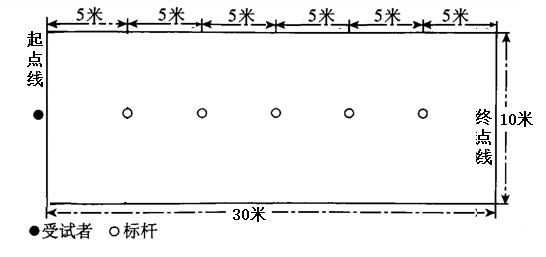 测试器材：电子计时设备、发令设备、标志杆（杆高不低于1.2米，底座大小适中、较为稳固，不易碰倒）、足球（符合国家标准）方法规则：1.考生站在起点线后准备，听到开始口令后向前运球依次过杆，考生和球均越过终点线即为结束。考生运球经过起点线自动计时开始，考生和球均通过终点线自动计时结束。2.每人有两次测试机会，记录其中成绩最好的一次。3.以秒为单位记录考试成绩，计取一位小数。4.考试过程中出现以下现象均属犯规行为，取消当次成绩：漏绕标志杆、碰倒标志杆、故意手球、未按要求完成全程路线等。5.考生如果两次测试均犯规，该项考试以最低分计入成绩。五、排球垫球场地器材：坚实、平整的场地或排球场，3米×3米的有效测试区域，软式排球（符合国家标准），电子计数设备。方法规则：1.在规定的测试区域，考生将球向上抛起后，连续正面双手垫球，垫球的高度应达到地面以上2米（球上沿），球落地、持球或人（两脚）已出测试区域即为测试结束，按有效次数计数。2.考试过程中如出现以下现象均只作为调整，不计次数：双手传球、单手击球、身体的其他任何部位触及球、垫球高度不足等。3. 每人可测试两次，记录最好成绩。六、50米跑场地器材：50米直线跑道若干条，地面平坦，跑道线清晰。电动计时发令枪、终点电计时设备。方法规则：1.6-8人一组，站立式起跑，起跑口令为：上道——各就位——鸣枪。2.考生不得穿钉鞋，两次起跑犯规该项考试以最低分计入成绩。3.每人跑一次。以秒为单位记录考试成绩，计取一位小数。4. 考试开始后，因他人原因（犯规、窜道、摔倒等）受影响，可在跑完全程后提出申诉，经仲裁组认定后给予一次性补测。如申诉无效，跑完全程的以已有成绩计算得分，没跑完全程的以该项目的最低分计入成绩。5.考试开始后，因自身原因（起跑延迟、服装不适、鞋子脱落等）而停止考试（摔倒除外），该项考试以最低分计入成绩。6.考试开始后，途中摔倒者可以申请现场或事后一次性补考。七、掷实心球场地器材：场地长度20米以上、宽度适合多组同时进行的平整场地一块，地质不限，场地一端划有起掷线，2公斤橡胶实心球若干，电子丈量设备。方法规则：1.在平坦的地面上进行，使用橡胶实心球，球重男、女均为2公斤。2.考试时受试者站在起掷线后，两脚前后或左右开立，身体面对投掷方向，双手举球至头上方稍后仰，原地用力把球投向前方掷出。如两脚前后开立投掷，当球出手的同时后脚可向前迈出一步，但不得踩线。3.每人可掷两次，丈量起掷线后缘至最近着地点后垂直距离，记录其中成绩最好一次。成绩以米为单位，计取一位小数。4.考试过程中出现以下现象均属犯规行为，取消当次成绩：球未举过头后上方向前掷出；球出手前有助跑、垫步等脚步移动；球出手前或出手后脚踩起掷线等。5.如有犯规动作当次成绩无效。两次犯规者以该项目的最低分计入成绩。八、立定跳远场地器材：立定跳远专用垫、电子丈量设备。方法规则：1.在立定跳远专用垫上进行测试。2.受试者两脚自然分开站立，站在起跳线后，脚尖不得踩线。两脚原地同时起跳，跳起前不得有垫步、移动或连跳动作。3.每人可跳两次，丈量起跳线后缘至最近着地点后垂直距离。记录最好成绩。成绩以米为单位，计取两位小数。4.如有犯规动作当次成绩无效。两次犯规者以该项目的最低分计入成绩。5.不得穿钉鞋、皮鞋、凉鞋等参加测试。九、仰卧起坐场地器材：仰卧起坐专用垫子、计时计数的电子测试设备。方法规则：1.在铺放平坦的专用垫子上进行，时间一分钟。2.考生仰卧于垫上，两肩胛触垫，两腿稍分开，屈膝呈90度角左右，两手指交叉贴于脑后（也可两手触摸脸颊、双耳），双脚勾住专用垫尾部的横杠以固定下肢。3.测试开始，坐起时两肘触及或超过双膝，仰卧时两肩胛必须触垫为完成一次。记录一分钟内完成的有效次数。次数精确到个位。每人测试一次。4.测试中出现下列情况不计数：受试者借用肘部撑垫或臀部起落的力量起坐时；双手离开头部；身体歪向一侧后坐起；坐起后肘关节未触及或超过双膝等。 十、引体向上场地器材：高单杠或高横杠，杠粗以手能握住为准，垫子（杠下用或沙坑），引体向上电子测试设备。方法规则：1.考生立于杠下，跳起双手正握杠，两手与肩同宽成直臂悬垂，待身体静止后两臂同时用力引体(身体不能有附加动作)，向上，拉到下颌超过横杠上缘为完成一次，向下，放至呈直臂悬垂，然后再重复引体动作，记录有效引体次数。2.引体向上时，身体不得做大的摆动，也不得借助其他附加动作撑起。3.两次引体向上的间隔时间超过10秒停止测试。4.每人测试一次。附件三：淮安市中等学校招生体育考试评分标准（2018年起试行）淮安市中等学校招生体育考试评分标准（2018年起试行）淮安市中等学校招生体育考试评分标准（2018年起试行）淮安市中等学校招生体育考试评分标准（2018年起试行）淮安市中等学校招生体育考试评分标准（2018年起试行）淮安市中等学校招生体育考试评分标准（2018年起试行）淮安市中等学校招生体育考试评分标准（2018年起试行）淮安市中等学校招生体育考试评分标准（2018年起试行）淮安市中等学校招生体育考试评分标准（2018年起试行）淮安市中等学校招生体育考试评分标准（2018年起试行）淮安市中等学校招生体育考试评分标准（2018年起试行）淮安市中等学校招生体育考试评分标准（2018年起试行）淮安市中等学校招生体育考试评分标准（2018年起试行）淮安市中等学校招生体育考试评分标准（2018年起试行）初三男生初三男生初三男生初三男生初三男生初三男生初三男生初三男生初三男生初三男生初三男生初三男生初三男生初三男生分值1000米跑1000米跑1000米跑1分钟   跳绳篮球   运球足球   运球排球   垫球50米跑掷实  心球立定   跳远引体   向上分值分值过渡期2018届过渡期2019届过渡  期后1分钟   跳绳篮球   运球足球   运球排球   垫球50米跑掷实  心球立定   跳远引体   向上分值15///13513"710"5257"68.52.2581514.5///13313"810"6//8.42.24/14.514///13113"910"7247"78.32.23/1413.5///12914"010"8//8.22.22/13.513///12714"210"9237"88.12.2171312.5///12414"411"0//8.02.20/12.512///12114"611"1227"97.92.19/1211.5///11814"911"2//7.82.17611.511///11515"211"4218"07.72.15/1110.5///11115"511"6/8"17.62.13/10.510//4'0510715"811"8208"27.52.115109.5//4'0810316"112"0/8"37.42.09/9.59/4'054'129916"512"2198"47.32.07498.5/4'094'169416"912"4188"57.22.05/8.58/4'144'218917"312"6178"67.12.02387.5/4'204'268417"712"8168"76.91.99/7.574'054'274'327918"213'1158"96.71.96276.54'154'344'387418"713'4149"16.51.93/6.564'304'424'446919"213"7139"36.21.89165.54'504'504'506419"714"0129"55.91.85/5.554'50   以上4'50   以上4'50   以上64个  以下19"7  以上14"0  以上12个  以下9"5   以上5.9   以下1.85   以下1个    以下5淮安市中等学校招生体育考试评分标准（2018年起试行）淮安市中等学校招生体育考试评分标准（2018年起试行）淮安市中等学校招生体育考试评分标准（2018年起试行）淮安市中等学校招生体育考试评分标准（2018年起试行）淮安市中等学校招生体育考试评分标准（2018年起试行）淮安市中等学校招生体育考试评分标准（2018年起试行）淮安市中等学校招生体育考试评分标准（2018年起试行）淮安市中等学校招生体育考试评分标准（2018年起试行）淮安市中等学校招生体育考试评分标准（2018年起试行）淮安市中等学校招生体育考试评分标准（2018年起试行）淮安市中等学校招生体育考试评分标准（2018年起试行）淮安市中等学校招生体育考试评分标准（2018年起试行）淮安市中等学校招生体育考试评分标准（2018年起试行）初三女生初三女生初三女生初三女生初三女生初三女生初三女生初三女生初三女生初三女生初三女生初三女生初三女生分值800米跑800米跑800米跑1分钟   跳绳篮球   运球足球   运球排球   垫球50米跑掷实  心球立定   跳远仰卧  起坐分值分值分值过渡期2018届过渡期2019届过渡  期后1分钟   跳绳篮球   运球足球   运球排球   垫球50米跑掷实  心球立定   跳远仰卧  起坐分值分值15///12816"614"0218"76.51.7640151514.5///12616"714"1///1.75/14.514.514///12416"914"2208"86.41.7439141413.5///12217"114"3///1.73/13.513.513///12017"414"5198"96.31.7238131312.5///11817"714"7///1.71/12.512.512///11518"114"9189"06.21.7037121211.5///11218"515"2///1.693611.511.511///10919"015"5179"16.11.6835111110.5///10619"515"8/9"2/1.663410.510.510//3'5510320"016"1169"36.01.643310109.5//3"589920"516"5/9"4/1.62329.59.59/3'554"029521"116"9159"55.91.6031998.5/3'594'069121"717"3/9"6/1.58308.58.58/4'044'118622"317"7149"75.81.5629887.5/4'104'168122"918"1/9"8/1.54287.57.573'554'174'227623"518"6139"95.71.5227776.54'054'244'287024"119"11210"1/1.50266.56.564'204'324'346424"819"61110"35.61.4825665.54'404'404'405825"520"11010"55.41.46245.55.554'40  以上4'40  以上4'40  以上58个  以下25"5  以上20"1  以上10个  以下10"5  以上5.4   以下1.46  以下24个  以下55淮安市中等学校招生体育考试评分标准（2018年起试行）淮安市中等学校招生体育考试评分标准（2018年起试行）淮安市中等学校招生体育考试评分标准（2018年起试行）淮安市中等学校招生体育考试评分标准（2018年起试行）淮安市中等学校招生体育考试评分标准（2018年起试行）淮安市中等学校招生体育考试评分标准（2018年起试行）淮安市中等学校招生体育考试评分标准（2018年起试行）淮安市中等学校招生体育考试评分标准（2018年起试行）淮安市中等学校招生体育考试评分标准（2018年起试行）淮安市中等学校招生体育考试评分标准（2018年起试行）淮安市中等学校招生体育考试评分标准（2018年起试行）淮安市中等学校招生体育考试评分标准（2018年起试行）淮安市中等学校招生体育考试评分标准（2018年起试行）淮安市中等学校招生体育考试评分标准（2018年起试行）淮安市中等学校招生体育考试评分标准（2018年起试行）淮安市中等学校招生体育考试评分标准（2018年起试行）初二男生1000米跑初二男生1000米跑初二男生1000米跑初二男生1000米跑初二男生1000米跑初二男生1000米跑初二男生1000米跑初二男生1000米跑初二男生1000米跑初二男生1000米跑初二男生1000米跑初二男生1000米跑初二男生1000米跑初二男生1000米跑初二男生1000米跑初二男生1000米跑分值109.598.587.576.565.554.543.53成绩4'454'474'494'524'554'585'025'065'115'175'245'325'405'495'49   以上初二女生800米跑初二女生800米跑初二女生800米跑初二女生800米跑初二女生800米跑初二女生800米跑初二女生800米跑初二女生800米跑初二女生800米跑初二女生800米跑初二女生800米跑初二女生800米跑初二女生800米跑初二女生800米跑初二女生800米跑初二女生800米跑分值109.598.587.576.565.554.543.53成绩4'304'324'344'374'404'434'474'514'565'025'095'175'255'345'34   以上